                 Tělocvičná jednota Sokol Strakonice  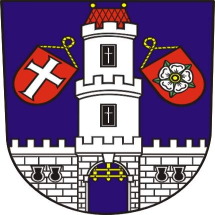                                                                        pořádáKrajský žebříčkový turnaj mladšího žactvave stolním teniseVšeobecná část: Pořadatel: Sokol Strakonice Termín a místo konání: sobota 13.5.2017 Adresa: Sokolovna Strakonice, Na Stráži 340Ředitel turnaje: Ing. Jaroslav Požárek Vrchní rozhodčí: PeaDr Jaroslava TenglováZástupci vr. rozhodčího, Ing. Josef Jungvirt, Jaroslav ValíčekOrganizační pracovník: : Ing. Josef JungvirtZdravotník: Nemocnice Strakonice Podmínky účasti: Všichni hráči a hráčky registrovaní v oddílech stolního tenisu v Jihočeském kraji, ročník 2004 a mladší.Přihlášky účastníků: Pouze elektronicky do čtvrtka11.5.2017 do 18.00 hodNa adresu ocfortna@tiscali.cz a současně vrchnímu rozhodčímu:  j.tenglova@seznam.cz Občerstvení: Zajištěno pořádajícím oddílem Technická ustanovení: Prezentace: 8:00-8:30 hod. Losování: 8:30-9:00 hod. Zahájení soutěže: 9:00 hod. Předpokládaný konec turnaje v 16:30 hod. Hrací systém: Hrají se dvouhry mladších žáků a mladších žákyň. Hraje se v osmičlenných skupinách, do skupin budou hráči zařazeni podle nasazovacího pořadí podle výsledků prvního turnaje KŽT mladšího žactva ve Vyšším Brodě. Hraje se systémem každý s každým v pořadí podle Bergerových tabulek max. pro 8 účastníků. Hráči ze stejného oddílu musí sehrát svá utkání v prvních kolech turnaje. Všechny zápasy se hrají na 3 vítězné sety z 5. Divize I: 1.-8. hráč z nasazovacího pořadí KŽTDivize II: 9.-16. hráč z nasazovacího pořadí KŽTDivize III: 17.-24. hráč z nasazovacího pořadí KŽTDivize IV: hráči od 25. místa v nasazovacím pořadí KŽT + dosud nezařazení. Mladší žákyně: Divize I: 1.-8. hráčka z nasazovacího pořadí KŽTDivize II: hráčky od 9. místa v nasazovacím pořadí KŽT + dosud nezařazené. Hrací systém vyššího počtu účastníků se řídí Všeobecnými pokyny pro turnaje KŹT vydanými JčKSST. Ceny: Hráči umístěni v Divizích I na prvním místě jsou vítězi žebříčkového turnaje a obdrží věcnou cenu, pohár a diplom za umístění. Druzí a třetí hráči obdrží pohár a diplom. Hráči na 1. místě v dalších Divizích jsou vítězi svých Divizí a obdrží medaili a diplom za umístnění. Druzí a třetí hráči obdrží medaili a diplom . Hráči umístěni v Divizi IV (V) na prvním místě jsou vítězi své Divize a obdrží Diplom za umístění. Míčky: JOOLA super *** plastové Předpis: Hraje se podle Soutěžního řádu, platných Pravidel stolního tenisu, Všeobecných pokynů pro turnaje KŽT v Jihočeském kraji a ustanovení tohoto rozpisu. V případě většího počtu mladších žáků než 32 a mladších žákyň než 16 rozhodne hlavní rozhodčí o vytvoření Divize V (III) se sníženým počtem hráčů v Divizi IV (II) nebo o doplnění nanejvýš o jednoho hráče do Divize IV(II). Protest: Do 5 minut po skončení utkání u hlavního rozhodčího. Startovné: 75,- Kč za jednoho účastníka Úhrada: Účastníci startují na náklady svých oddílů, případně vlastní nákladyInformace: Jungvirt  Josef  tel: 777756598 E-mail: ocfortna@tiscali.czZa oddíl Sokol Strakonice: Ing. Josef Jungvirt, Strakonice 4.5.2017 1. skupina:Dobiáš LadislavBeneš PetrSmažík DavidMyler MatějKuchta KamilLosos Lukáš(omluven z 1. turnaje)Sivera AdamHalabrín Milan2. skupina:Prihara JakubMichalisko DavidLosos MarekUrban PetrJankovski MatyášDvořák TomášKuba LukášHodina Petr3. skupina:Zdeněk MichalRiant AugustinLevai OndřejKopřiva ŠtěpánŠmíd MichalKubů DenisŠtich JaroslavPavlič Josef4. skupina:Škoda PetrNedvěd TomášKohout VítekSluka FilipKauer AndreasBauer MarekRohla TomášKozelský Jakub5. skupina:Musil LukášSoukup Robert Barborka DominikPosel František Lattner JakubSmrčina JiříRubeš VáclavFišer Adam6. skupina:Pašek DominikKrampera VáclavNetřeba JakubKraus Jan+ další hráči---1. skupina:Meškánová AndreaVolková MarcelaDubravcová AnetaNovotná Tereza Řeřábková DenisaKrejčová SoňaKajerová VendulaPokorná Eva2. skupina:Novotná LuciePetrů AndreaMalá BarboraJungvirtová VeronikaJarošová AnnaKohoutová EmilieMaštěrová DanaGajdová Sabinka+ další hráčky- červeně označení hráči a hráčky nemohou postoupit do vyšší skupiny